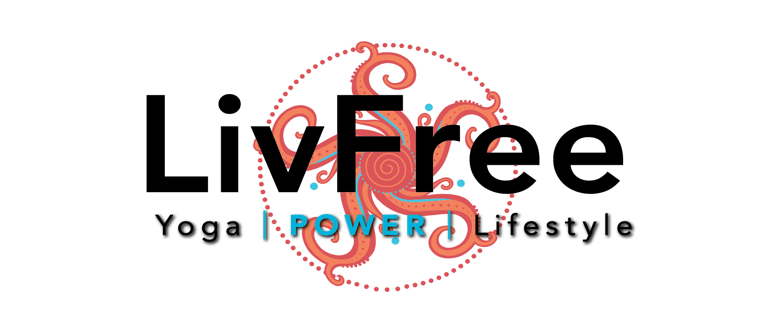 500-hour PhD Teacher Training ApplicationFirst Name_____________________Last Name__________________________Address_________________________________________________________City________________________State_________Zip Code_________________Cell Phone___________________email__________________________Emergency Contact______________________Phone_____________________Please type the question and answer for the following and email the completed application to: livfreeyogaschool@gmail.comTraining:Please let me know about your previous training:200Hr./Where______________________When:____________________300Hr./Where______________________When:____________________LivFree Life Coaching_______________When:_____________________Warrior Kid Certification______________When:_____________________Chair Yoga Certification______________When:_____________________Your Goals:What is your goal for this training?_____________________________________________________________________________________________________________________________________How do you define commitment?_________________________________________________________________________________________________________________________________How would you describe your relationship with commitment?_________________________________________________________________________________________________________________________________ What are your 5 strongest attributes?_________________________________________________________________________________________________________________________________________________________________________________________________________ 